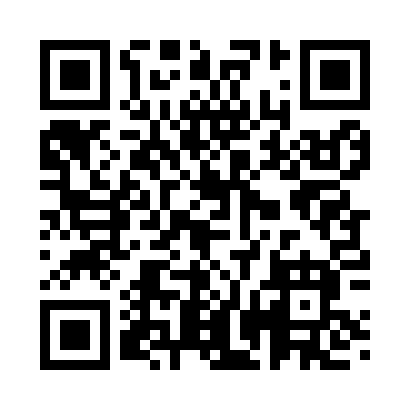 Prayer times for Scotts Corners, New York, USAMon 1 Jul 2024 - Wed 31 Jul 2024High Latitude Method: Angle Based RulePrayer Calculation Method: Islamic Society of North AmericaAsar Calculation Method: ShafiPrayer times provided by https://www.salahtimes.comDateDayFajrSunriseDhuhrAsrMaghribIsha1Mon3:455:2612:584:598:3110:112Tue3:465:2612:584:598:3110:113Wed3:475:2712:594:598:3010:104Thu3:475:2712:594:598:3010:105Fri3:485:2812:595:008:3010:096Sat3:495:2812:595:008:3010:097Sun3:505:2912:595:008:2910:088Mon3:515:3012:595:008:2910:079Tue3:525:301:005:008:2810:0710Wed3:535:311:005:008:2810:0611Thu3:545:321:005:008:2810:0512Fri3:555:331:005:008:2710:0413Sat3:565:331:005:008:2610:0314Sun3:575:341:005:008:2610:0215Mon3:595:351:005:008:2510:0116Tue4:005:361:004:598:2510:0017Wed4:015:371:004:598:249:5918Thu4:025:371:014:598:239:5819Fri4:035:381:014:598:229:5720Sat4:055:391:014:598:229:5621Sun4:065:401:014:598:219:5522Mon4:075:411:014:598:209:5423Tue4:085:421:014:588:199:5224Wed4:105:431:014:588:189:5125Thu4:115:441:014:588:179:5026Fri4:125:451:014:588:169:4827Sat4:145:461:014:578:159:4728Sun4:155:461:014:578:149:4629Mon4:165:471:014:578:139:4430Tue4:185:481:014:568:129:4331Wed4:195:491:014:568:119:41